Přemýšlíte pro jakou střední školu se rozhodnout?Váháte jaké učiliště vybrat?Jaké uplatnění bude na trhu práce?Na tyto otázky a celou řadu dalších Vám odpovíPŘEHLÍDKA STŘEDNÍCH ŠKOL A UČILIŠŤŽáci, rodiče a široká veřejnost mohou na této přehlídce získat podrobné informace o studiu, přijímacím řízení, uplatnění oborů na trhu práce.Pro zájemce budou poskytovány také informace o rekvalifikačních kurzech
a celoživotním vzdělávání.Kdy:		středa	  8. října	12:00 - 17:00		čtvrtek	  9. října	  8:00 - 17:00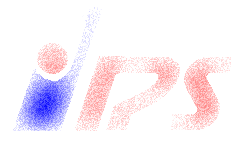 Kde:	VOŠ a SŠ technická v České Třebové, Skalka                                    Přehlídky se zúčastní také zástupci významných zaměstnavatelů regionu: Rieter CZ s.r.o. Ústí n/O; Bühler CZ s.r.o. Žamberk; OMB composites EU a.s.Králíky; CZ LOKO a.s. Č.Třebová; LDM s.r.o. Č.Třebová; ŠKODA AUTO a.s. Mladá Boleslav; IVECO a.s. V.Mýto; INA s.r.o. Lanškroun, Forez s.r.o. Lanškroun, OEZ s.r.o.  Letohrad, DRUMEL a Co. s.r.o. Č.Třebová, kteří Vám poskytnou informace o možnostech pracovního uplatnění